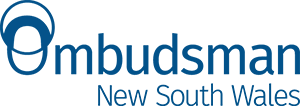   Talk to us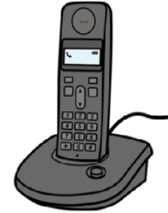 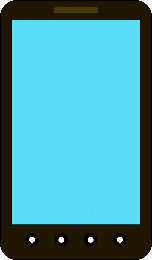 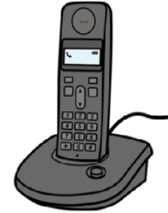 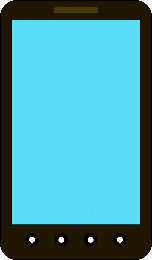 Call 	9286  1000
	1800  451  524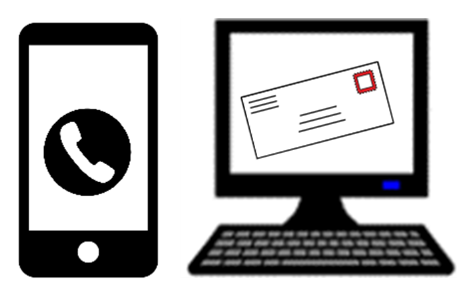 Email    nswombo@ombo.nsw.gov.au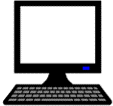 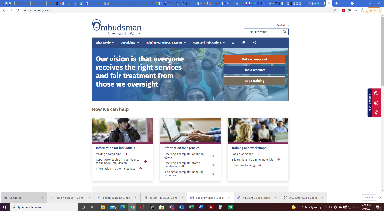 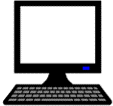 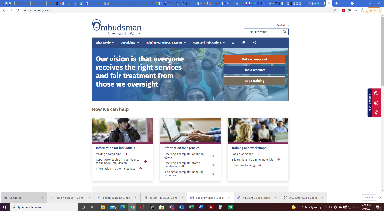 Website   www.ombo.nsw.gov.au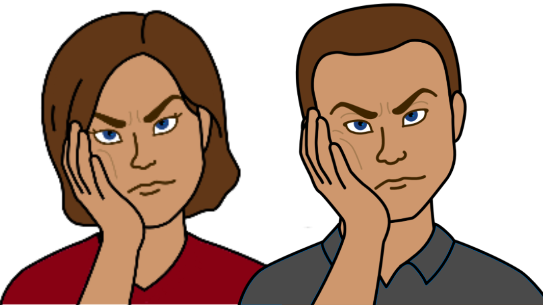 There is a problem. You are not happy with aNSW government serviceNSW community service. You ask for help from a service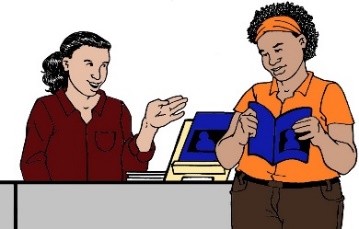 Like you wantmore informationto know how to use their serviceto make a complaint.ButYou did not get the help you need. Like 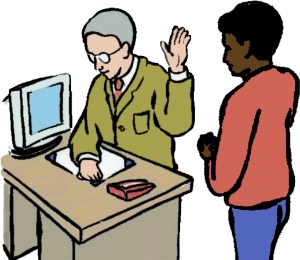 staff were rude to you. did not listen to youdid not respect you. You tell the service about 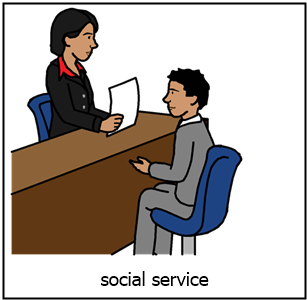 your problem. But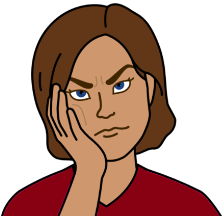 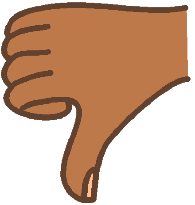 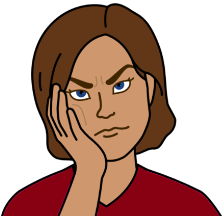 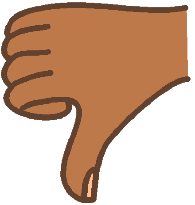 It did not help. You still have the problem.The NSW Ombudsman may be able to help you. Our service is free.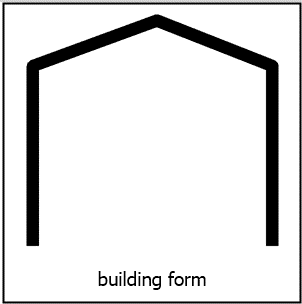 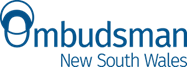 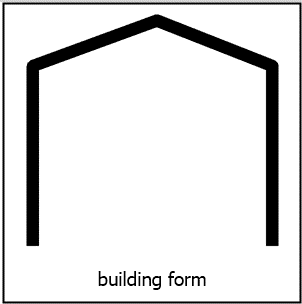 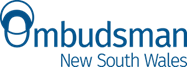 